ASSUMPTION OF THE VIRGIN MARY UKRAINIAN ORTHODOX CHURCHECUMENICAL PATRIARCHATE OF CONSTANTINOPLE AND NEW ROME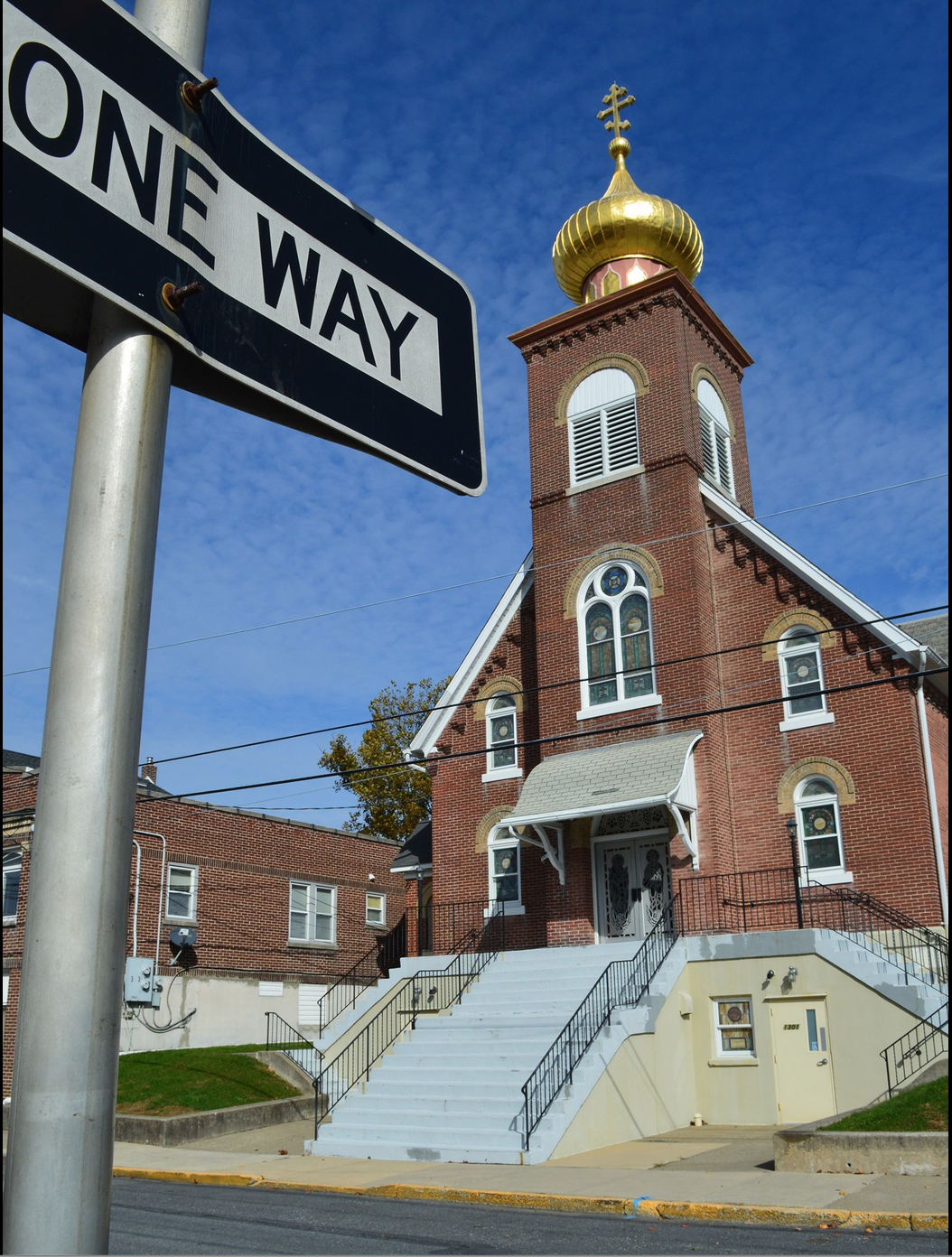 1301 Newport Avenue, Northampton, Pennsylvania 18067Rev. Fr. Oleg Kravchenko, RectorProtodeacon Mikhail Sawarynski, AttachedWebsites:	holyassumption.org and ukrainianorthodoxchurchusa.orgFacebook:	Assumption of the Virgin Mary Ukrainian Orthodox ChurchYouTube:	AVM UOC ChurchContacts:	Fr. Oleg Kravchenko - (484) 834-7261; olegkravchenko2212@gmail.comProtodeacon Mikhail – (H) (610) 262-3876); pravoslavni@rcn.comOffice – (610) 262-2882; avmuoc@gmail.comWebmaster, John Hnatow – john.hnatow@gmail.comLet’s pray for peace in Ukraine				Молімось за мир в УкраїніTune in to our news, announcements, and online Facebook Livestream Liturgies HERE!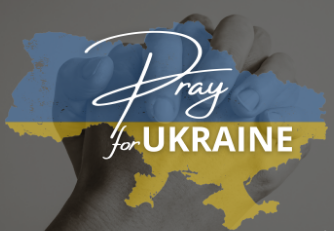 Sun. 28 May.	(14 May) SUNDAY of the HOLY FATHERS of the FIRST ECUMENICAL COUNCIL. AFTERFEAST of the ASCENSION. Tone 6. Ven. Pachomius the Great (346). Ven. Achilles, bishop of Larissa (330). St. Isaiah, bishop and wonderworker of Rostov (1090). Ven. Isaiah of the Kyiv Caves (1115). Ven. Pachomius, abbot and Silvanus of Nerekhta.              Acts 20: 16-18, 28-36                    Jn. 17: 1-13  Liturgical Meneion & Scripture Readings (no kneeling until pentecost sunday)Mon. 29 May	St. Theodore the Sanctified (368). St. Alexander, archbishop of Jerusalem Acts 21:8-14	Jn. 14:27–15:709:30 AM	Memorial Day commemoration on our cemetery (VFW Post 4714). Memory Eternal of our Deceased Veterans Tue. 30 May	Apostle Andronicus of the Seventy and his fellow laborer Junia (1st c.). Acts 21:26-32	Jn. 16:2-1306:30 PM 	MOLEBEN FOR UKRAINE (our Church). Wed. 31 May	Martyr Theodotus of Ancyra and seven virgin-martyrs (303). Acts 23:1-11	Jn. 16:15-2306:00 PM 	Movie evening: “Paul, Apostle of Christ” (2018)Thu. 01 June	Hieromartyr Patrick, bishop of Prusa. St. John, bishop in Crimea (787).Acts 25:13-19	Jn. 16:23-33Fri. 02 June	Martyr Thalelaeus at Aegae (284). Martyr Asclas of Egypt (287).Acts 27:1-44	Jn. 17:18-26Sat. 03 June	Memorial Saturday. Holy Equals-to-the-Apostles Emperor Constantine (337) and Helen, his mother (327). Acts 28:1-31	Jn. 21:15-2507:00 PM        Great Vespers with Litiya; Examination of Conscience and ConfessionsSun. 04 June	PENTECOST – TRINITY SUNDAY.09:00 AM	DIVINE LITURGY. 11:30 AM	Memorial Service on the Cemetery. For a private memorial service please sign up. The list is on the table near the main entrance.PROPERS FOR THE LITURGY OF ST. JOHN CHRYSOSTOM Tropar of the Resurrection, Tone 6. The angelic powers were at Your tomb. The guards became as dead men. Mary stood by Your grave seeking Your Most Pure Body. You captured Hell not being tempted by it. You came to the Virgin granting Life. Lord Who arose from the dead: Glory to You. Tropar of the Ascension of our Lord, Tone 4. You have ascended in Glory, Christ our God, having made Your disciples joyful by the promise of the Holy Spirit. Through the blessing they were assured that You are the Son of God, the Redeemer of the world.Tropar to the Holy Fathers, Tone 8. You are most glorious, Christ our God. You have established the Holy Fathers as lights on the earth. Through them You guided us to the True Faith. Greatly Compassionate One, Glory to You.                                Glory… Kondak to the Holy Fathers, Tone 8. The preaching of the Apostles and the doctrines of the Fathers have established One Faith for the Church. Adorned with the robe of Truth, woven from heavenly theology, great is the mystery of piety that it defines and glorifies.Now and ever… Kondak of the Ascension, Tone 6. When You had accomplished Your Divine Plan for us and had united earthly and heavenly things, You ascended in Glory, Christ our God. Yet in no manner did You depart from us. Rather You abide with us forever. And You cry out to those who love You: “I am with you and none shall prevail against you.”                                                                                                       Prokimen (Song of the Fathers) in Tone 4. Blessed are You, Lord God of our Fathers, praised and glorified is Your Name to the ages.Verse: For You are righteous in all that You have done for us.Reading of the Acts of the Apostles, Chapt. 20: 16-18, 28-36               Alleluia Verses, Tone 1. The Lord, the God of gods, has spoken and summoned the earth from the rising of the sun to its setting.Gather around Him, you His venerable ones, who made covenant with Him through sacrifices.Gospel: John 17: 1-13                 In Place of “It is right in truth…” Magnify, my soul, the Life-Giver, Who has ascended from earth to heaven.                                                                                                                    Irmos, Tone 5. Above understanding and speech you became the Mother of God and ineffably brought forth in time the One Who is beyond time. We, the faithful, with one accord, magnify you.                                                           Communion Hymn: Praise Lord from the heavens. Praise Him in the highest. Rejoice in the Lord you Righteous. Praise befits the upright. Alleluia (3X)In Place of “We have seen the true light…” You have ascended in Glory, Christ our God, having made Your disciples joyful by the promise of the Holy Spirit. Through the blessing they were assured that You are the Son of God, the Redeemer of the world. (slowly)- June 4th Blessing of the Graduates in the end of the Liturgy. Congratulation this year’s high school graduates Isabelle Sawarynski, Adrianna Truss and University graduate Anthony Sawarynski. We wish you all the best. May God leads you!  - Sight & Sound Theater trip (Lancaster): Moses Performance is June 30th at 3 pm. 79.80 per adult, kids 12 and under for FREE. Those who ordered please give Mary Ost money for tickets.- Parish picnic Wayne Grube Park for Saturday Sept. 30, 2023. Invite people from the Allentown parish to join us in Vespers being performed at 5 PM. - Summer Church camp for youth in Emlenton, PA. The expenses are covered by our parish. Transportation will be provided. Paying positions for volunteers. - Ukrainian classes for adults, upper intermediate level, Tuesdays at 10 AM. Ask Pani Olha.- Sunday School schedule: Mrs. Mary Ost (Preschool/Elementary) Sundays 8:55-9:20 AM.  Mrs. Karen Osmun (Secondary) Sundays at 8:45-9:15 AM. - Pan-Orthodox Virtual Bible Study via Zoom every Wednesday at 12 PM.    Meeting ID: 576 301 6482. Passcode: 238492.- Bible Study via Zoom every Wednesday at 7 PM with a professor of Saint Sophia Seminary Fr. Demetrios. Ask Fr. Oleg for the link.- For Food Bank: baby foods, canned potatoes and meats, tuna, pasta, sauces, mac. & cheese.- Welcome to contribute articles or pictures to the bulletin. Let's make bulletins altogether!BIRTHDAYS:    30 May…Irene Alexande, Paul Carlantone    МНОГАЯ ЛІТА! MANY YEARS!NECROLOGY:  Ukrainian civilians and soldiers killed in the Russian invasion. Newly departed Genie Pavelco28 May…Alex Hewko ‘09   29 May…Fannie Micio ‘70  30 May…Richard Dowling ’92, Ludmila Klynowski ‘18  01 June…Katyryna Porochniak ‘93    ВІЧНА ПАМ’ЯТЬ! MEMORY ETERNAL!PRAYER FOR THE HEALTH & SALVATION OF THE AFFLICTED Ukrainian soldiers and civilians wounded during the Russian aggression, Barbara Grason, Paul Kochenash, Rosemarie Pypiuk, Helen Crayosky, Matthew Vitushinsky, Nadine Savitz, Nicholas Alexander, James Osmun, William Savitz, Vladimir Krasnopera, Tom Petro Jr., Volodymyr Hranat(wounded soldier), Ihor Broda, William Leszczuk, Jessica Meashock, Ruslana Reznik, priest Vasyl Dovgan, Raisa Melnychuk, Olha Beizyn, Vasyl Beizyn, Mary Berger, Debi Hutnick, Eric Hewko, Pamela Williams, Phil O’Brien, child Charlie, Juliana, Shirl Merolli, Kirk Swauger, Stephanie Donnelly, Danny Berro, child Alexandria, Elizabeth Pastushenko, Philippe Chasseuil, Aaliyah Osmun, Brendan Phillips, Adam Hewko, Andrew Thaxton, Susan Ferretti, Judy Albright, Daniel Kochenash, Christopher Mack, Joann Hoodmaker, Norman Betrous, Robert Zarayko Jr. ORTHODOXY AROUND THE WORLDThe new Church of St. George the Victorious in Phnom Penh, Cambodia was consecrated on Apr. 30 by Metropolitan Sergius of Singapore.The new parish of St. Sophrony of Essex, an all English-speaking community with many converts, led by Fr. Daniel, held its first Holy Week & Paschal services in an historic stone church in Adelaide, Australia.65 parishes joined the Orthodox Christians for Life, “National Orthodox Baby Shower” to support women facing crisis pregnancies. Baby supplies & donations went to local pregnancy centers.Bishop Neofitos of Nyeria & Mt. Kenya visited Archangel Michael Church in Broadview, Ohio which has a long relationship with the hierarch and after Liturgy the children of the parish presented the bishop with $10,000 for a new diocesan center in Kenya.Metropolitan Rastislav, Primate of the Orthodox Church of the Czech Lands and Slovakia was honored by the University of Presov for his work as a member of the Orthodox theological faculty.The Feast of St. George the Victorious was celebrated at the church bearing his name in the mountains of Alanya, Southern Turkey by Bishop Job of Pisidia.During his visit to Italy Patriarch Bartholomew was presented with a holy relic of St. Matthew kept in the Catholic Cathedral of Salerno.Additions in UkrainianНедільне ЄвангелієІвана 17:1-13. Після цих слів Ісус звів очі Свої до неба і сказав: Отче! Прийшов час. Прослав Сина Твого, щоб і Син Твій прославив Тебе; 2 як Ти дав Йому владу над усякою плоттю, щоб усьому, що Ти дав Йому, дав Він життя вічне. 3 Це ж є життя вічне, щоб пізнали Тебе, Єдиного Істинного Бога, і Того, Кого Ти послав, Ісуса Христа. 4 Я прославив Тебе на землі, звершив діло, яке Ти доручив Мені виконати. 5 І нині прослав Мене Ти, Отче, в Тебе Самого — славою, яку Я мав у Тебе, коли ще не було світу. 6 Я явив ім’я Твоє людям, яких Ти дав Мені від світу; вони були Твої, і Ти дав їх Мені, і вони зберегли слово Твоє. 7 Нині зрозуміли, що все, що Ти дав Мені, є від Тебе. 8 Бо слова, які Ти дав Мені, Я передав їм, і вони прийняли і зрозуміли воістину, що Я зійшов від Тебе, і увірували, що Ти послав Мене. 9 Я за них благаю, — не за весь світ благаю, але за тих, яких Ти дав Мені, тому що вони Твої. 10 І все Моє — Твоє, і Твоє — Моє; і Я прославився в них. 11 Я вже не в світі, та вони в світі, а Я до Тебе йду. Отче Святий! Збережи їх в ім’я Твоє, тих, кого Ти дав Мені, щоб вони були єдине, як і Ми. 12 Коли Я був з ними у світі, Я зберігав їх в ім’я Твоє; тих, яких Ти дав Мені, Я зберіг, і ніхто з них не загинув, тільки син погибельний, щоб збулося Писання. 13 Нині ж до Тебе йду, і це говорю у світі, щоб вони мали в собі радість Мою повну.